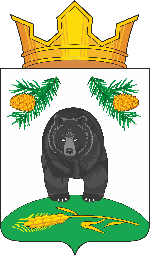 СОВЕТ НОВОКРИВОШЕИНСКОГО СЕЛЬСКОГО ПОСЕЛЕНИЯРЕШЕНИЕ26.09.2022                                                                                                                       № 6Об избрании заместителя Председателя Совета Новокривошеинского сельского поселения пятого созываВ соответствии с Уставом муниципального образования Новокривошеинское сельское поселение, Регламентом Совета Новокривошеинского сельского поселения утвержденного решением Совета Новокривошеинского сельского поселения от 14.11.2017 № 17, проведя тайное голосование по выборам заместителя Председателя Совета Новокривошеинского сельского поселенияСОВЕТ НОВОКРИВОШЕИНСКОГО СЕЛЬСКОГО ПОСЕЛЕНИЯ РЕШИЛ:1. Утвердить протокол счётной комиссии от 26.09.2022 № 32. Председателем Совета Новокривошеинского сельского поселения пятого созыва избрана Кононова Татьяна Сергеевна.Председатель Совета Новокривошеинскогосельского поселения							      Н.В. Мажорова	Глава Новокривошеинского сельского поселения			      А.О. Саяпин